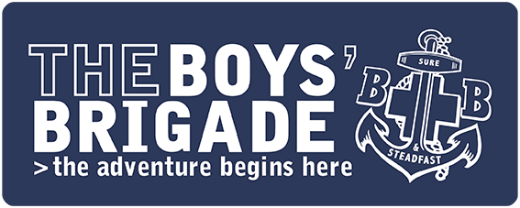 PREPARING FOR INDUCTIONConsider the following three areas and as a group provide three answers for each.List three questions you would ask during your induction meeting.List three areas of support or CPD that you would offer.List three opportunities for development you can offer within your Company setting to help the skills of your new leader.